A.D. „KOMUNALAC“ BIJELJINAB I J E LJ I N AF I N A N S I J S K I   I Z V J E Š T A J ZA 2014. GODINU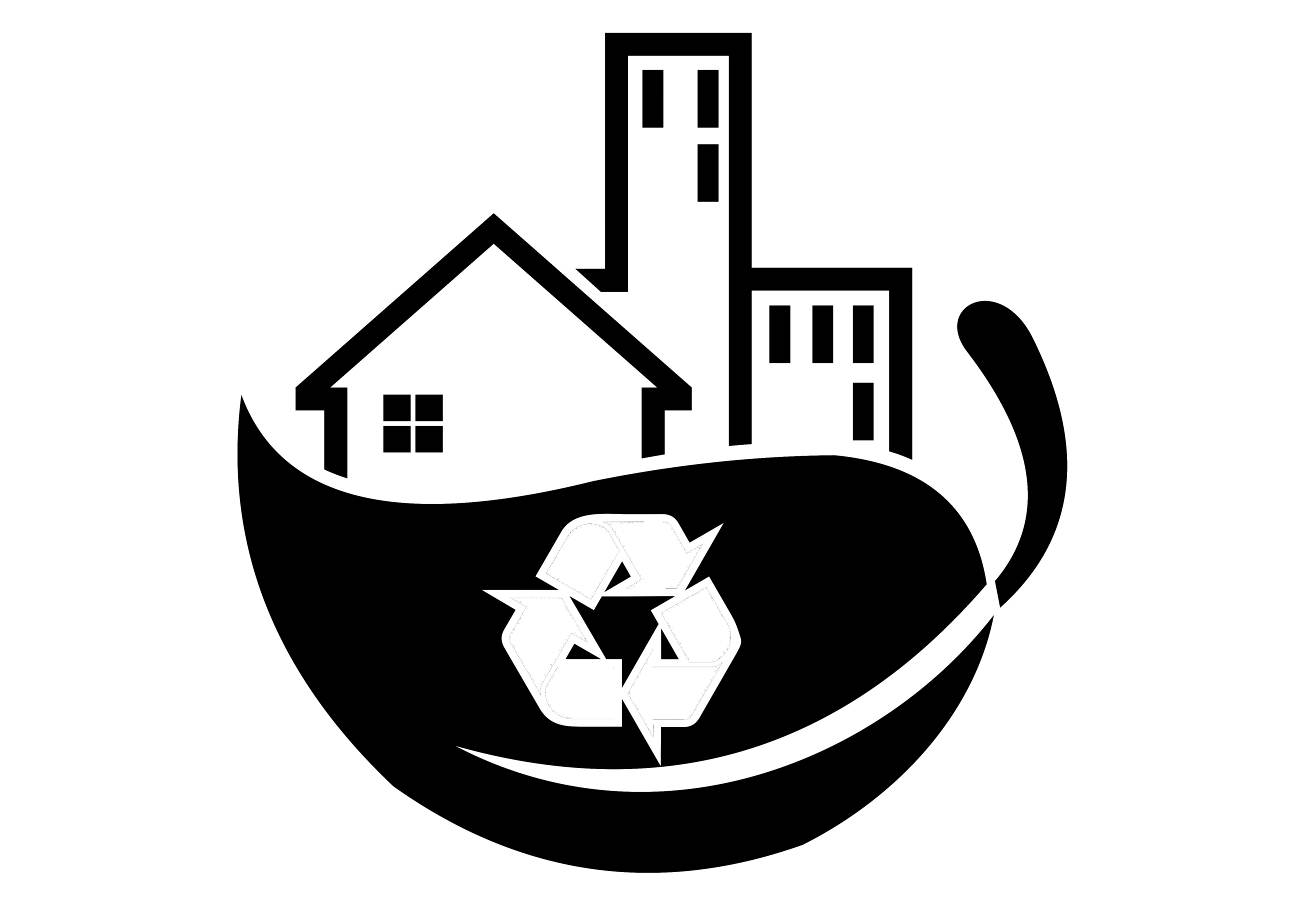 Bijeljina, februar 2015. godineSADRŽAJ:OSNOVNI  PODACI  O  DRUŠTVU  ..............................................................................	  3SNOVA ZA IZRADU FINANSIJSKIH IZVJEŠTAJA DRUŠTVA ................................	  5BILANS   STANJA ...........................................................................................................	  6Aktiva ..................................................................................................................	  7Stalna imovina ..........................................................................................	  7Zalihe ........................................................................................................	  8Potraživanja od kupaca ............................................................................	  9Potraživanja iz specifičnih poslova ..........................................................	10Druga kratkoročna potraživanja ..............................................................	10Kratkoročni finansijski plasmani ..............................................................	10Gotovina ....................................................................................................	11Aktivna vremenska razgraničenja .............................................................	11Pasiva ...................................................................................................................	11Kapital .......................................................................................................	11Dugoročna rezervisanja (AOP-126 do 131)..............................................	12Kratkoročne finansijske obaveze)..............................................................  12Obaveze iz poslovanja................................................................................	12Ostale obaveze iz specifičnih poslova .......................................................	13Druge obaveze ..........................................................................................	13Obaveze za ostale poreze, doprinose i druge dadžbine ............................	13Pasivna vremenska razgraničenja ............................................................	13BILANS USPJEHA ............................................................................................................	14PRIHODI ...............................................................................................................	15RASHODI ...............................................................................................................	18NETO GUBITAK ....................................................................................................	23OSNOVNI  PODACI  O  DRUŠTVUPreduzeće „Komunalac“, osnovano je 1995.godine, odlukom SO-e Bijeljina kao OJDP „Komunalac“. Rješenjem Osnovnog suda u Bijeljini, od 07.09.2005. godine (broj rješenja FI-254/05, broj registarskog uloška Suda je 1-121 Bijeljina), izvršen je upis  A.D. „Komunalac“ Bijeljina. Istim Rješenjem upisana je promjena svojine državnog kapitala Osnovnog javnog državnog preduzeća „Komunalac“ sa p.o. Bijeljina, a nakon izvršene privatizacije državnog kapitala u smislu odredaba „Zakona o privatizaciji državnog kapitala u preduzećima“ (Sl.gl. RS, br. 24/98, 62/02, 38/03 i 65/03) i „Zakona o javnim preduzećima“ (Sl.gl. RS, br.75/04), upisuje se promjena oblika Preduzeća u akcionarsko društvo, pa Preduzeće posluje pod nazivom:Akcionarsko društvo „Komunalac“ Bijeljina, ul. Miloša Crnjanskog br.7.Rješenjem Okružnog privrednog suda u Bijeljini broj: 059-0-Reg-11-000 364 od 22.06.2011.godine, upisuje se prenos prava svojine na kapitalu  Republike Srpske u dijelu od 65 %, kojom ista raspolaže u A.D. „Komunalac“ Bijeljina, ul. Miloša Crnjanskog br.7, na jedinicu lokalne samouprave (Grad Bijeljina).Rješenjem Okružnog privrednog suda u Bijeljini broj 059-0-Reg-13-000 351 od 28.05.2013. godine, upisana je promjena statusa lica ovlašćenog za zastupanje Akcionarskog društva „Komunalac“ Bijeljina, ul. Miloša Crnjanskog broj 7, pa je kao direktor, tj. lice ovlašćeno za zastupanje, upisan Milorad Stjepanović iz Bijeljine, JMB: 1508959180870.Na osnovu Obavještenja Republičkog zavoda za statistiku broj 8193/2012 od 17.08.2012. godine, a na osnovu člana 13. i člana 14. Zakona o klasifikaciji djelatnosti i Registru poslovnih subjekata po djelatnostima u Republici Srpskoj („Službeni glasnik Republike Srpske“, broj 74/10), Osnovna djelatnost Društva je:Prikupljanje neopasnog otpada – 38.11 Primarna djelatnost Društva je prikupljanje i odvoz čvrstog otpada, a ne reciklaža otpada.Društvo ima poslovne jedinice u svom sastavu, te su iste datim Obavještenjem, razvrstane u sledeće djelatnosti:Kod Poreske uprave, Ministarstva finansija Republike Srpske, Društvo je upisano pod jedinstvenim identifikacionim brojem 4400305650008.Kod Uprave za indirektno oporezivanje BiH, Regionalni centar Tuzla, Društvo posluje u sistemu PDV obveznika pod identifikacionim brojem 4003056560008.Kod Komisije za hartije od vrijednosti Republike Srpske A.D. „Komunalac“ Bijeljina, upisano je dana 22.09.2005.godine, na osnovu Rješenja broj : 01-03-RE-2515/05, a oznaka i registarski broj emitenta je 04-693-101/05, dok je, dana 03.10.2005. godine zaključen Ugovor o registraciji i vođenju računa emitenta broj 01-04-7354/05, između Centralnog registra hartija od vrijednosti A.D. Banja Luka i A.D. „Komunalac“ Bijeljina. Time je A.D. „Komunalac“ steklo uslov za prometovanje svojih akcija na berzi. Na osnovu Člana 50. Pravila Banjalučke berze hartija od vrijednosti A.D. Banja Luka, po Zahtjevu A.D. „Komunalac“ Bijeljina za prijem akcija na službeno berzansko tržište, po Rješenju broj 08-2534/2005 od 07.11.2005.godine, Komisija za kotaciju hartija od vrijednosti donijela je Odluku o prijemu akcija na službeno berzansko tržište.Ukupan broj akcija (broj računa kod Centralnog registra je 15904617) iznosi 3.748.014 komada, nominalne vrijednosti po jednoj akciji 1 KM, odnosno, ukupno u nominalnom iznosu 3.748.014,00 KM. Na osnovu Rješenja o registraciji hartija od vrijednosti broj 06-32/05 (prva emisija), upisano je 2.559.403 akcija, zatim po Rješenju  01-UP-031-1318/06 od 18.04.2006.godine, upisana je 101.571 obična akcija (druga emisija) i po Rješenju 01-UP-031-2300/06 od 30.06.2006.godine, upisano je 1.087.040 akcija (treća emisija).Na osnovu Izvještaja Centralnog registra od 31.12.2014. godine, stanje akcijskog kapitala A.D. „Komunalac“ Bijeljina na dan 31.12.2014.godine, je sljedeće:Tabela br.1- Struktura akcijskog kapitalaSvoje finansijsko poslovanje  Društvo obavlja preko sljedećih računa:Redovni Tabela br.2-Žiro računi-redovniDevizniTabela br.3-Žiro računi-devizniOSNOVA ZA IZRADU FINANSIJSKIH IZVJEŠTAJA DRUŠTVAFinansijski izvještaji Društva su pripremljeni u skladu sa računovodstvenim propisima RS. Polazni okvir za sastavljanje finansijskih izvještaja preduzeća čine pozitivni zakonski propisi RS, usvojeni MSFI i MRS. Poslovni događaji i transakcije klasifikovane su prema Pravilniku o kontnom okviru za preduzeća, zadruge i druga pravna lica.Za izradu finansijskih izvještaja za 2014. godinu aktivirani su  sljedeći Međunarodni standardi finansijskog izvještavanja i Međunarodni računovodstveni standardi:MSFI 1    Prava primjena međunarodnih standarda finansijskog izvještavanja,MSFI 3    Poslovne kombinacije,MSFI 4    Ugovor o osiguranju,MRS  1     Prezentacija finansijskih izvještaja,MRS  2     Zalihe,MRS  7     Izvještaj o novčanim tokovima,MRS  8     Računovodstvene politike, promjene računovodstvenih procjena i greškeMRS 10    Događaji nakon dana bilansiranja,MRS 12    Porez na dobit,MRS 14    Izvještavanje po segmentima,MRS 16    Nekretnine, postrojenja, oprema,MRS 18    Prihodi,MRS 19    Primanja zaposlenih, MRS 21    Efekti promjene kurseva stranih valurta.MRS 23    Troškovi pozajmljivanja,MRS 24    Objelodanjivanje o povezanim stranama,MRS 36    Obezvrjeđenje sredstava,MRS 37    Rezervisanja, potencijalne obaveze i potencijalna sredstva,MRS 38    Nematerijalna  sredstva iMRS 40    Ulaganja u nekretnine      U primjeni i sprovođenju poslovne politike Društvo je primjenjivalo opšta akta, kao što su:Statut Društva, Poslovnik o radu Nadzornog odbora, Pravilnik o radu, Pravilnik o računovodstvu, Pravilnik o računovodstvenim politikama, Pravilnik o platama i drugim zaradama zaposlenih, Pravilnik o načinu i rokovima vršenja popisa i usklađivanja knjigovodstvenog stanja sa stvarnim stanjem.B I L A N S   S T A NJ ATabela 5.  Bilans stanja za period 01.01.- 31.12.2014. godineAKTIVAStalna imovinaTabela 6.  Stanje stalne imovine AD „Komunalac“ Bijeljina na dan 31.12.2014. i 31.12.2013. god.Stalnu imovinu Društva čine nematerijalna ulaganja, zemljišta, građevinski objekti, oprema i ostali dugoročni finansijski plasmani. Stalna imovina Društva učestvuje u ukupnoj imovini Društva sa 87,96 %. U strukturi stalne imovine Društva u 2014. godini,  najveće učešće imaju građevinski objekti sa 49,25 %, zemljišta sa 41,78 %, oprema sa 8,85 %, dugoročni krediti sa 0,08 % i nematerijalna ulaganja sa 0,04 %.	Ukupna stalna imovina u 2014. godini  povećana je za 315.065 KM u odnosu na stalnu imovinu iz 2013. godine.  U toku 2014.godine, u nematerijalna ulaganja, izvršeno je investiranje u ukupnom iznosu od 1.754,33 KM, u doradu softverske aplikacije knjigovodstvenog programa za analitičku evidenciju fizičkih lica - korisnika usluga odvoza čvrstog komunalnog otpada.Vrijednost zemljišta u 2014. godini je uvećana za 3.509 KM u odnosu na vrijednost zemljišta u 2013. godini. U 2014. godini izvršena je kupovina 117 m2 zemljišta, koje se nalazi u okviru gradskog groblja u Pučilama. U zemljišnim knjigama parcela je evidentirana pod brojem BP-5628/2, KO BN 1, ZK-20045.Tokom 2014. godine u građevinske objekte investirano je ukupno 112.842,61 KM, i to u sljedeće investicije:Postavljanje elektro-instalacije kroz Zelenu pijacu u iznosu od 3.633 KM, kojom bi se stvorili osnovni uslovi za rad rashladnih vitrina.Izgradnja kanalizacionog priključka na lokalu P 27 (IB 871) u iznosu od 3.514,13 KMPriprema terena i popločavanje betonskim kockama poprečne ulice u Zelenoj pijaci i mjesta obilježenih za postavljanje rashladnih vitrina ukupne vrijednosti 65.699,00 KM.Asvaltiranje saobraćajnice, koja dijeli groblje na dio koji je pod upravom Crkve od dijela kojim upravlja Društvo u dužini 250 metara, širine 2,50 metara, ukupne vrijednosti 18.401,88 KM.Izgradnja 85 metara ograde na istočnom dijelu gradskog groblja u Pučilama, ukupne vrijednosti 21.594,60 KM.Sadašnja vrijednost opreme na dan 31.12.2014. godine, uvećana je  286.979 KM - procentualno za 49,39 %, u odnosu na stanje 31.12.2013. godine. U nabavku nove opreme u 2014. godini uloženo je 469.125,47 KM.Popisom osnovnih sredstava utvrđeno je da su pojedina osnovna sredstva zastarjela, te da ne donose ekonomske koristi Društvu i ista su otpisana u ukupnoj sadašnjoj vrijednosti od 1.381,76 KM. Na kontu dugoročnih kredita u zemlji evidentirana su potraživanja od fizičkih lica za stambene kredite u ukupnom iznosu od 7.473 KM, koja su na kraju 2013. godine iznosila 11.873 KM. U 2014. godini fizička lica za stambene kredite su uplatili iznos od 4.400 KM.ZaliheTabela 7. Zalihe AD „Komunalac“ Bijeljina na dan 31.12.2014. i 31.12.2013. god.Ukupno stanje zaliha u 2014. godini u odnosu na prethodnu godinu, manje je za 14.471 KM, procentualno za 16,41 %. Zalihe materijala se vode po prosječnim ulaznim cijenama. Na skladištu se vodi evidencija o stanju i promjenama na zalihama u količinama, a finansijska služba vodi materijalno knjigovodstvo.Dati avansi u iznosu od 800 KM predstavljaju unaprijed izvršene uplate za određenu robu ili uslugu.Potraživanja od kupacaTabela 8. Potraživanje od kupaca na dan 31.12.2014. i 31.12.2013. god.Ukupna potraživanja od kupaca u zemlji u 2014. godini manja su za 57.630  KM u odnosu na stanje potraživanja iz prethodne godine. Ukupna potraživanja od povezanih pravnih lica na dan 31.12.2014. godine iznose 348.876 KM i manja su 189.523 KM, odnosno za 35 indeksnih poena. Procenat naplativosti od povezanih pravnih lica u tekućoj godini je bolji u odnosu na prethodnu godinu. U 2014. godini naplaćeno je 68,88 % od ukupnih potraživanja, dok je u prošloj godini naplaćeno 57,20 % ukupnih potraživanja.Sporna potraživanja od povezanih pravnih lica u tekućoj godini nisu postojala, kao ni obaveze po osnovu spornih potraživanja.Usaglašavanje potraživanja od povezanih pravnih lica vršeno je putem IOS-a sа stаnjеm nа dаn 30.11.2014. gоdinе. Stanje potraživanja na kontu 20000-Pоtrаživаnjа оd kupаcа-pоvеzаnа prаvnа licа nа dаn 30.11.2014. gоdinе iznоsi 442.706,83 KМ.Ukupan broj poslatih IOS-a pоvеzаnim prаvnim licimа je 4 komada. Sа svim pоvеzаnim prаvnim licima izvršili smо usаglаšаvаnjе pоtrаživаnjа.Redovna potraživanja od fizičkih lica iznose 583.747,40 KM i ista su veća za 114.902,26 KM od potraživanja iz prethodne godine. Procentualno učešće redovnih potraživanja od fizičkih lica u ukupnim potraživanjima u 2014. godini iznosi 72,87 % sa procentom naplativosti po osnovu redovnih potraživanja od 75,62 %, dok je u 2013. godini procenat naplativosti iznosio 77,64 %.Redovna potraživanja od pravnih lica iznose 238.361,92 KM i ista su neznatno uvećana u odnosu na potraživanja iz prethodne godine, odnosno veća su za 18.608,53 KM. Redovna potraživanja od pravnih lica u ukupnim potraživanjima učestvuju sa 29,75 %. Procenat naplativosti redovnih potraživanja od pravnih lica u 2014. godini iznosi 86,38 % dok je u 2013. godini iznosio 86,24 %. Usaglašavanje potraživanja od pravnih lica i ostalih kupaca naših usluga, izuzev domaćinstava,  vršeno je putem IOS-a sа stаnjеm nа dаn 30.11.2014. gоdinе. Stanje potraživanja na kontu 20100 - Potraživanja od pravnih lica sa 30.11.2014. godine iznosi 260.471,51 KM. IOS-i su slаti svim komitentima. Prаvnim licimа pоslаli smо ukupnо 2.002 IОS-а sа ukupnim pоtrаživаnjеm оd 260.471,51 KМ. Sа prаvnim licimа usаglаsili smо 146 IОS-а ukupnоg pоtrаživаnjа оd 80.615,46 KМ, dоk је 7 IОS-а nеusаglаšеnо sа ukupnim pоtrаživаnjimа оd 8.724,70 KМ. Оd ukupnоg brоја pоslаtih IОS-а 1.849 IОS-а nаm nisu vrаćеnа sа ukupnim pоtrаživаnjеm оd 171.131,35 KМ. Na navedenim IOS-ima postoji obavještenje, da ukoliko se IOS-i ne vrati u roku od 10 dana, smatra se usaglašenim. Sа fizičkim licimа u 2014. gоdini imаmо zаklјučеno 135 pismеnih spоrаzumа о plаćаnju dugа, а sа prаvnim licimа i prеduzеtnicimа zаklјučеnо 38 pismеnih spоrаzumа о plаćаnju dugа. Ukupаn iznоs pоtrаživаnjа pо оsnоvu spоrаzumа nа dаn 31.12.2014. gоdinе iznоsi 28.584,20 KМ оd čеgа је nаplаćеnо 19.357,09 KМ.Оsnоvnоm sudu u Biјеlјini pоdniјеt је 141 priјеdlоg zа izvršеnjе prоtiv fizičkih licа, а Оkružnоm privrеdnоm sudu u Biјеlјini pоdniјеtо је 92 priјеdlоgа zа izvršеnjе prоtiv prаvnih licа.Potraživanja iz specifičnih poslovaTabela 9. Potraživanja iz specifičnih poslova na dan 31.12.2014. i 31.12.2013. god.Potraživanja iz specifičnih poslova čine potraživanja od društva „Subašić”, a odnose se na izgubljeni sudski spor, gdje je tuženi A.D. „Komunalac” Bijeljina uplatilo cjelokupan iznos izgubljenog sudskog spora, dok po osnovu toga od društva „Subašić” potražuje 22.150 KM. Druga kratkoročna potraživanjaTabela 10. Druga kratkoročna potraživanja na dan 31.12.2014. i 31.12.2013. god.U strukturi drugih potraživanja, su potraživanja od zaposlenih  po sudskom sporu u iznosu od 2.399,00 KM, potraživanja od zaposlenih za usluge VPN mreže 247,99 KM, potraživanja od ZZZRS u iznosu od 6.686,52 KM, potraživanja od Centra za socijalni rad u iznosu od 10.311,03 KM i potraživanja od Fonda za ZO za bolovanja preko 30 dana, u iznosu od 14.537,02 KM.GotovinaTabela 12. Stanje gotovinskih iznosa na dan 31.12.2014. i 31.12.2013. god.Stanje na izvodima poslovnih banaka i u blagajni odgovara evidenciji u knjigama Društva. Stanje na žiro računima u 2014. godini manje je za 19.039 KM u odnosu na stanje u 2013. godini, odnosno za 25,55 %. Aktivna vremenska razgraničenjaTabela 13. Aktivna vremenska razgraničenja na dan 31.12.2014. i 31.12.2013. god.U 2014. godini na aktivnim vremenskim razgraničenjima evidentirane su unaprijed plaćene premije osiguranja lica i imovine kao i avansne poreske fakture ispostavljene kupcima sa PDV-om.PASIVAKapital Tabela 14. Stanje kapitala AD „Komunalac“ Bijeljina na dan 31.12.2014. i 31.12.2013. god.U tabeli broj 14 prikazana je struktura akcijskog kapitala, rezervi, dobitka i gubitka na dan 31.12.2014. godine, iz čega se može vidjeti da je došlo do smanjenja ukupnog kapitala Društva za 300.640 KM, procentualno za 2,90 %.  Revalorizacione rezerve Društva na dan 31.12.2014. godine manje su za 51.906 KM u odnosu na stanje revalorizacionih rezervi na dan 31.12.2013. godine.Iznos od 42.797,24 KM odnosi se na pokriće iznosa amortizacije nastale zbog uvećanja vrijednosti osnovnih sredstava po osnovu izvršenih procjena fer vrijednosti, prema MRS-16. U našem knjigovodstvu, iznos od 42.797,24 KM, knjižen je sa konta 33011 i 33030 na konto 34100-Neraspoređeni dobitak tekuće godine. Iznos od 9.108,87 KM odnosi se na umanjenje revalorizacionih rezervi po osnovu otpisane opreme.Dugoročna rezervisanja (AOP-126 do 131) - Rezervisanja za naknade i beneficije zaposlenihTabela 15. Dugoročna rezervisanja na dan 31.12.2014. i 31.12.2013. god.U 2014. godini na kontu rezervisanja za otpremnine prilikom odlaska u penziju prema obračunu aktuara, a u skladu sa MRS-19 evidentiran je iznos od 56.138,78 KM, te je isti u toku 2014. godine umanjen za isplaćene otpremnine za odlazak u penziju u iznosu od 14.652 KM.Kratkoročne finansijske obaveze (AOP-143)Tabela 16. Kratkoročnim finansijske obaveze na dan 31.12.2014. i 31.12.2013. god.Iznos od 38.459 predstavlja preostali dio obaveza po kratkoročnom kreditu, koji je realizovan u aprilu 2014. godine u iznosu od 150.000 KM, a čije se servisiranje vrši u jednakim mjesečnim anuitetima.Obaveze iz poslovanjaTabela 16. Obaveze iz poslovanja na dan 31.12.2014. i 31.12.2013. god.Obaveze iz poslovanja Društva u 2014. godini, značajno su povećane u odnosu na iste iz 2013. godine, odnosno veće su za 332.684 KM, prvenstveno zbog većih obaveza Društva prema dobavljačima. Najveći iznos obaveza (446.218,08 KM) se odnosi na obaveze prema JP RD EKO-DEP, za usluge deponovanja komunalnog otpada.Ostale obaveze iz specifičnih poslovaTabela 17. Obaveze prema  CJB na dan 31.12.2014. i 31.12.2013. god.Na kontu obaveza iz specifičnih poslova evidentiran je iznos od 2.275 KM, koji se odnosi na obaveze Društva prema CJB za usluge službenog lica, angažovanog za rad vozila koje prevozi nepropisno parkirana vozila. Po osnovu navedenog angažovanja službenog lica CJB Društvo uplaćuje 30% od ukupne realizacije u toku godine. Druge obavezeNa dan 31.12.2014. godine izmirene su sve obaveze za troškove prevoza na rad i sa rada.Obaveze za PDV, ostale poreze, doprinose i druge dadžbineTabela 18. Obaveze zaPDV, ostale poreze, doprinose i druge dadžbine na dan 31.12.2014. i 31.12.2013. god.Obaveze za PDV, u iznosu od 37.961 KM su obaveze za decembar 2014. godine i iste su uplaćene u cjelosti 08.01.2015. godine.U okviru navedenih obaveza su ukalkulisane obaveze za šume u iznosu od 1.501,33 KM i naknada za protivpožarnu zaštitu u iznosu od 839,95 KM. Pasivna vremenska razgraničenjaTabela 19. Pasivna vremenska razgraničenja na dan 31.12.2014. i 31.12.2013. god.U okviru pasivnih vremenskih razgraničenja evidentirana su razgraničenja za odložene prihode po osnovu prijema sredstava bez naknade od povezanih pravnih lica u iznosu od 227.882,32 KM, koja se odnose na donaciju kamiona od Grada Bijeljina u iznosu od 239.288,40 KM umanjenom za vrijednost obračunate amortizacije od 11.406,08 KM po stopi od 14,30%, koji se koristi za prevoz čvrstog komunalnog otpada, kao i razgraničenja za avansne uplate od kupaca u iznosu od 1.238,68 KM.4. BILANS USPJEHA 01.01.2014. GODINE – 31.12.2014. GODINETabela 20. Bilans uspjeha AD „Komunalac“ Bijeljina na dan 31.12.2014. i 31.12.2013. god.PRIHODI U periodu od 01.01.2014.-31.12.2014. godine, A.D. „Komunalac“ Bijeljina ostvarilo je ukupan prihod od 4.261.188 KM.Ostvareni poslovni prihodi u ovom obračunskom periodu, odnose se na prihode od fakturisanih usluga fizičkim i pravnim licima za odvoz otpada, prihode od usluga javne higijene, prihode od usluga gradskog zelenila, prihode od usluga grobljanske službe, prihode od zakupa poslovnih prostora i tezgi u pijaci, prihode od refundacija naknada za pripravnike i druge prihode iz redovne djelatnosti.Finanijski prihodi su prihodi od zakonskih zateznih kamata po sudskim sporovima i ostali finansijski prihodi.U strukturi ostalih prihoda, evidentirani su prihodi od naplaćenih otpisanih potraživanja i  ostali nepomenuti prihodi.Prihodi od usklađivanja vrijednosti imovine se odnose na prihode od usklađivanja vrijednosti potraživanja od kupaca.Pregled ostvarenih prihodaGrafički prikaz ostvarenja prihoda u 2014. godini u odnosu na ostvarenje iz 2013. godine, čije je pojedinačno procentualno učešće u ukupnim prihodima veće od 4,50 %, prikazan je na slici broj 1.Slika 1. Garfikon ostvarenih prihoda 2013. i 2014. god. čije učešće u ukupnim prihodima prelazi 4,50 % Ukupni prihodi u 2014. godini, veći su za 3 % u odnosu na prihode iz 2013. godine, odnosno za 132.998,01 KM. Poslovni prihodi u 2014. godini iznose 4.153.557 KM, što je za 111.323 KM više u odnosu na ostvarenje iz 2013. godine.Značajno povećanje poslovnih prihoda u 2014. godini, u odnosu na iste iz 2013. godine, primjetno je na prihodima od odvoza komunalnog otpada fizičkim licima, zbog povećanog broja korisnika usluga odvoza otpada. Navedeni prihodi su veći za 10 %, odnosno za 150.367,17 KM u odnosu na ostvarenje iz 2013. godine. Prihodi od odvoza otpada fizičkim licima  učestvuju sa 39,25 % u ukupnim prihodima, odnosno imaju najveće učešće u prihodima, ostvarebim u 2014.godini.Prihod od odvoza komunalnog otpada pravnim subjektima u 2014. godini, veći je za 5 % u odnosu na iste iz 2013. godine, što iznosi 41.838,52 KM. Procentualno učešće prihoda od odvoza otpada pravnim subjektima u ukupnim prihodima je 19,42 %. Navedeni prihodi zajedno sa prihodima od odvoza komunalnog otpada fizičkim licima čine 58,67 % ukupnih prihoda Društva.Prihod od usluga cisterne za prevoz fekalija je značajno povećan u tekućoj godini zbog velikog obima izvršenih poslova u prva tri mjeseca 2014. godine. Navedeni prihod je veći za 701 indeksni poen, vrijednosno za 66.313 KM, u tekućoj godini u odnosu na prethodnu godinu. Učešće prihoda od usluga cisterne za prevoz fekalija u ukupnim prihodima Društva je 1,78 %.Značajan porast je zabilježen i kod prihoda od usluga zakupa stolova u Zelenoj pijaci. Procentualno povećanje ovih prihoda u 2014. godini u odnosu na 2013. godinu je 11 %, vrijednosno 27.963,60 KM. Prihodi od usluga zakupa stolova u pijaci učestvuju u ukupnim prihodima sa 6,52 %.Prihodi od zakupnina objekata i zemljišta se ostvaruju po osnovu zakupa poslovnih prostora koji su u vlasništvu Društva. Navedeni prihodi su u tekućoj godini povećani za 14.760,61 KM, odnosno za 4 % i imaju značajno učešće u ukupnim prihodima Društva sa 8,78 %.Na sljedećim prihodima evidentno je značajno smanjenje ostvarenja u 2014. godini u odnosu na 2013. godinu, a to su:prihodi od usluga javne higijene, koji imaju učešće u ukupnim prihodima u 2014. godini 6,66 %, dok je u 2013. godini iznosilo 11,37 %. Značajno smanjenje prihoda od usluga javne higijene, u 2014. godini u odnosu na 2013. godinu,  uslovljeno je smanjenim obimu posla za Grad Bijeljinu, koji se ostvaruje po osnovu raspisanog tendera. Prihodi od usluga javne higijene, u tekućoj godini, ostvareni su u iznosu od  283.603 KM i značajno su smanjeni u odnosu na prethodnu godinu, procentualno za 40 %.prihodi od usluga gradskog zelenila sa procentualnim učešćem od 4,81 % u ukupnim prihodima 2014. godine, smanjeni su za 15 %, odnosno za 35.817,14 KM u odnosu na iste iz 2013. godine. Navedeni prihodi se ostvaruju po osnovu raspisanog tendera od strane Grada Bijeljine.Finansijski prihodi u 2014. godini veći su za iznos 13.185 KM ili za 228 % u odnosu na iste iz 2013. godine,  zbog povećanih prihoda od zakonskih zateznih kamata, obračunatih po dobijenim sudskim sporovima za dane kašnjenja uplate.Ostali prihodi u 2014. godini uvećani su za iznos od 13.758 KM, procentualno za 18,46 %, u odnosu na iste iz 2013.godine, prvenstveno zbog povećanja prihoda od naplate otpisanih potraživanja za 24,87 %, a u iznosu od 14.211 KM. Navedeni prihod je nastao po osnovu sudskih izvršenja nad pravnim i fizičkim licima koja nisu izmirila ili ne izmiruju svoje obaveze prema AD „Komunalac“ Bijeljina i u ukupnom prihodu učestvuje sa 1,67 %. U okviru ostalih prihoda potrebno je istaći ostale neposlovne i vanredne prihode ostvarene po osnovu izvršenja nad pravnim i fizičkim licima protiv kojih je vođen sudski postupak u ranijim godinama, kao i od naplate dugovanja za grijanje, od povrata sredstava od suda itd.Prihodi od usklađivanja vrijednosti imovine u 2014. godini evidentirani su u iznosu od 367 KM, a odnose se na prihod od usklađivanja vrijednosti potraživanja od fizičkih  lica, koji su nastali po osnovu smanjenja iznosa potraživanja od kupaca, za potraživanja preko tri godine, u tekućoj godini u odnosu na prethodnu godinu. Navedena potraživanja su u prethodnoj godini bila evidentirana u okviru odgovarajućeg analitičkog konta troška i u okviru analitičkog konta ispravke potraživanja od kupaca po ročnosti.RASHODIUkupni rashodi Društva, za period od 01.01. - 31.12.2014. godine, iznose 4.560.769 KM i procentualno su u odnosu na 2013. godinu veći za 11 %, odnosno za 435.634,25 KM.Pregled rashoda, koji su nastali u obračunskom periodu a koji se porede sa ostvarenjem 2013. godine i sa planom za 2014. godinu, prikazan je u sljedećem tabelarnom pregledu, dok je detaljno obrazloženje, za određene rashode obračunskog perioda napisano posle tabelarnog pregleda rashoda.Pregled ostvarenih rashodaTabela 22. Ostvareni rashodi AD „Komunalac“ Bijeljina na dan 31.12.2014. i 31.12.2013. god.Grafički prikaz ostvarenja rashoda u 2014. godini u odnosu na ostvarenje iz 2013. godine, čije je pojedinačno procentualno učešće u ukupnim rashodima veće od 5 %.Slika 2. Garfikon ostvarenih rashoda 2013. i 2014. god. čije učešće u ukupnim prihodima prelazi 5 %Poslovni rashodi u 2014. godini veći su za 11,31 % u odnosu na iste iz 2013. godine, odnosno za 454.986 KM. U strukturi poslovnih rashoda za 2014. godinu, najveće povećanje evidentno je na sljedećim rashodima: Troškovi materijala, koji po AOP-u 218 obuhvataju troškove režijskog materijala, troškove materijala za izradu i troškove goriva i energije,  u tekućoj godini uvećani su za 21.460 KM, procentualno za 4,30 % u odnosu na prethodnu godinu. U okviru troškova materijala, značajno povećanje evidentno je na troškovima rezervnih dijelova, koji su povećani za 15.112,32 KM zbog zastarjelog voznog parka, troškovima goriva i maziva, koji su veći za 13 %, odnosno za 33.914,37 KM i troškovima sirovina, koji su povećani za 20 %, odnosno za 14.706,14 KM. Značajno smanjenje primjetno je na troškovima utrošenih auto-guma koje se u cjelini otpisuju u periodu nabavke i troškovima utrošene HTZ opreme i sitnog inventara koji se u cjelini otpisuju u periodu nabavke.Troškovi zarada, naknada zarada i ostalih ličnih rashoda su uvećani za 11,75 %, što iznosi 260.907 KM, zbog većeg izdvajanja na ime troškova zarada, naknada zarada i ostalih ličnih rashoda. Do znatnog povećanja troškova bruto zarada i bruto naknada zarada, veći su za 131.793 KM, došlo je zbog povećanog broja korisnika usluga od kojih se vrši odvoz čvrstog komunalnog otpada, što je imalo za posledicu povećan broj zaposlenih na određen vremenski period. Ovakav vid povećanja broja radnika se pokazao kao isplativiji za Društvo od angažovanja privremene radne snage preko Omladinske zadruge. Ostali lični rashodi u 2014. godini veći su za 129.114 KM u odnosu na iste iz 2013. godine, zbog izdvojenog evidentiranja naknada za regres, vaskrs i drugih, koje su do 2014. godine većim dijelom evidentirane u okviru konta 52000. Troškovi proizvodnih usluga su veći za 134.213 KM, zbog znatno većih troškova deponovanja u tekućoj godini, koji su povećani za 18 % odnosno za 126.276,30 KM u odnosu na prethodnu godinu. Troškovi deponovanja su povećani zbog većih cijena usluga deponovanja otpada.Troškovi amortizacije su povećani za 10 %, odnosno za 23.328,82 KM u odnosu na troškove iz 2013. godine zbog investicionog ulaganja u građevinske objekte i opremu u toku tekuće godine. Troškovi rezervisanja se odnose na aktuarski obračun rezervisanja za otpremnine prilikom odlaska radnika u penziju, u skladu sa odredbama MRS 19 i za 2014. godinu iznose 17.900 KM.Finansijski rashodi u 2014. godini su manji za iznos od 4.678 KM u odnosu na iste iz 2013. godine, prvenstveno zbog manjeg rashoda kamata, koje se odnose na obračunate i uplaćene kamate po kratkoročnom kreditu, koji se redovno servisira. Ostali rashodi u 2014. godini, manji su za  14.673 KM, procentualno za 15,44 % u odnosu na iste iz 2013. godine, prvenstveno zbog manjih rashoda po osnovu ispravke vrijednosti i otpisa potraživanja, koji su manji za 16.284,36 KM u odnosu na prošlu godinu. NETO GUBITAKUkupan neto gubitak u obračunskom periodu, utvrđen je u glavnom obrascu Bilansa uspjeha i iskazan na AOP-u 299 u koloni broj 4. Ukupan neto gubitak za 2014. godinu iskazan je u iznosu od 299.581 KM, dok je u 2013. godini ostvaren neto dobitak u iznosu od 3.055 KM i iskazan u Bilansu uspjeha na AOP-u 298 u koloni broj 5. Po Poreskom bilansu, nije iskazana dobit za obračunski period, te nema obaveze za porez na dobit. U Bilansu stanja na AOP-u 124 iskazan je gubitak tekuće godine, u iznosu od 248.733 KM, koji je nastao kao zbir viška ukupnih rashoda nad prihodima u iznosu od 299.581 i iznosa od 50.848 KM, koji se odnosi na umanjenje revalorizacionih rezervi za nepriznati dio amortizacije, po procjeni vrijednosti osnovnih sredstava. Preneseni dio revalorizacionih rezervi u iznosu od 50.848 KM, je razlika između troškova amortizacije obračunate na revalorizovanu knjigovodstvenu vrijednost građevinskih objekata i opreme i troškova amortizacije obračunate na početnu nabavnu vrijednost građevinskih objekata i opreme prije revalorizacije.Prenos revalorizacionih rezervi po ovom osnovu knjižen je stavom 330/341, u skladu sa  odredbama MRS-16. 	U „Izvještaju o ostalim dobicima i gubicima perioda“ na AOP-u 402 - Dobici po osnovu smanjenja revalorizacionih rezervi  na stalnim sredstvima, osim HOV raspoloživih za prodaju, iskazan je iznos od 50.848 KM, koji je razlika između troškova amortizacije obračunate na revalorizovanu knjigovodstvenu vrijednost građevinskih objekata i opreme i troškova amortizacije obračunate na početnu nabavnu vrijednost građevinskih objekata i opreme prije revalorizacije.U „Izvještaju o ostalim dobicima i gubicima perioda“ na AOP-u 418 iskazan je ukupan neto gubitak u obračunskom periodu u iznosu od 248.733 KM.A.D.  „KOMUNALAC“         B I J E LJ I N A   Broj: 1084/2015Datum: 20.02.2015. godine                                                                                                                    Direktor Društva                                                                                                     ____________________________                                                                                                                 Milorad Stjepanović       NazivRB iz registraDjelatnostSlužba za organizaciju pijačnih usluga, Bijeljina, Save Kovačevića bb001368.20Služba za grobljanske usluge, Bijeljina, Miloša Crnjanskog br.7001496.03Služba komunalnih usluga, Bijeljina, Mačvanska bb001538.11Služba održavanja gradskog zelenila, Bijeljina, Tiršova 19001781.3031.12.2014.godine31.12.2014.godine31.12.2013.godine31.12.2013.godineNaziv akcionaraNominalni iznos~%  učešćeNominalni iznos~%  učešćeGRAD BIJELJINA2.436.25665,00%2.436.25665,00%OKTAN PROMET1.118.04529,83%1.113.28729,70%STANKOVIĆ MIHAILO70.8201,89%70.8201,89%OSTALI AKCIONARI122.8933,28%127.6513,41%UKUPNO na dan 3.748.014100,00%3.748.014100,00%Nova banka555-001-00000700-03Pavlović banka554-001-00000055-13Komercijalna banka571-030-00000425-40Pavlović banka – devizni (EU)554-780-0003360-111Pavlović banka – devizni (USD)554-780-0003360-111Bobar banka – devizni (EU)565-120-0000094-96531.12.2014. god.31.12.2014. god.31.12.2013. god.AKTIVASTALNA IMOVINA9.814.0509.814.0509.498.985Nematerijalna ulaganja3.7903.7906.143Nabavna vrijednost24.68624.68622.932Ispravka vrijednosti20.89620.89616.789Neotpisana vrijednost3.7903.7906.143Nekretnine, postrojenja, oprema i …9.801.9999.801.9999.480.079Nabavna vrijednost12.358.67412.358.67411.466.528Ispravka vrijednosti2.556.6752.556.6751.986.449Neotpisana vrijednost9.801.9999.801.9999.480.079Dugoročni finansijski plasmani8.2618.26112.763Dugoročni krediti u zemlji7.4737.47311.873Ostali dugoročni finansijski plasmani788788890OBRTNA IMOVINA1.342.7521.342.7521.404.389Zalihe, stalna sredstva i sredstva obust.poslovanja namjenjena prod.73.70273.70288.173Zalihe materijala34.95634.95650.368Nedovršena proizvodnja19.55819.55818.615Stalna sredstva namijenjena prodaji18.38818.38818.388Dati avansi800800802Kratkoročna pot., plasmani i gotovina1.269.0501.269.0501.316.216Kratkoročna potraživanja1.206.3361.206.3361.240.645Kupci-povezana pravna lica348.876348.876538.399Kupci u zemlji801.128801.128669.235Potraživanja iz specifičnih posl.22.15022.15022.150Druga kratkoročna potraživanja34.18234.18210.861Gotovinski ekvivalenti i gotovina55.57455.57474.613Novčana sredstva - gotovina55.57455.57474.613Aktivna vremenska razgraničenja7.1407.140958POSLOVNA AKTIVA11.156.80211.156.80210.903.374VANBILANSNA AKTIVA516.592516.592590.204UKUPNA AKTIVA11.673.39411.673.39411.493.57831.12.2014. god.31.12.2013. god.PASIVAPASIVAKAPITALKAPITAL10.078.24010.378.880Osnovni kapitalOsnovni kapital3.748.0143.748.014Akcijski kapitalAkcijski kapital3.748.0143.748.014Revalorizacione rezerveRevalorizacione rezerve5.990.0986.042.004Rezerve (zakonske i statutarne)Rezerve (zakonske i statutarne)452.834449.982Neraspoređeni dobitakNeraspoređeni dobitak136.027138.880Gubitak do visine kapitalaGubitak do visine kapitala248.733-DUGOROČNA REZERVISANJADUGOROČNA REZERVISANJA41.48738.238OBAVEZEOBAVEZE1.037.075486.256Kratkoročne obevezeKratkoročne obeveze1.037.075486.256Kratkoročne finansijske obavezeKratkoročne finansijske obaveze38.45953.387Obaveze iz poslovanjaObaveze iz poslovanja726.918394.234Obaveze iz specifičnih poslovaObaveze iz specifičnih poslova2.2751.795Druge obavezeDruge obaveze-96Porez na dodatu vrijednostPorez na dodatu vrijednost37.96131.417Obaveze za ost poreze, dopr. i  dr.dadžb.Obaveze za ost poreze, dopr. i  dr.dadžb.2.3414.508Pasivna vremenska razgraničenjaPasivna vremenska razgraničenja229.121819POSLOVNA PASIVAPOSLOVNA PASIVA11.156.80210.903.374VANBILANSNA PASIVAVANBILANSNA PASIVA516.592590.204UKUPNA PASIVAUKUPNA PASIVA11.673.39411.493.578Stanje na dan 31.12.2014. god.Stanje na dan 31.12.2014. god.Stanje na dan 31.12.2014. god.Stanje na dan 31.12.2013. god.Stanje na dan 31.12.2013. god.Stanje na dan 31.12.2013. god.NAZIVNabavna vrijednostIspravka vrijednostiSadašnja vrijednostNabavna vrijednostIspravka vrijednostiSadašnja vrijednostNematerijalna ulaganja24.68620.8963.79022.93216.7896.143Zemljište4.100.764-4.100.7644.097.255-4.097.255Građevinski objekti6.138.0441.304.8334.833.2116.025.2011.223.4224.801.779Oprema1.534.388666.364868.0241.078.685497.640581.045Osnovna sredstva u pripremi585.478585.478-265.387265.387-Dugoročni finans.plasmani12.7634.5028.26136.50823.74512.763Stanje na dan 31.12.12.396.1232.582.0739.814.05011.525.9682.026.9839.498.985NAZIV31.12.2014. godine31.12.2013. godineMaterijal34.95650.368Nedovršena proizvodnja19.55818.615Roba--Stalna sredstva namjenjena prodaji18.38818.388Dati avansi800802Stanje na dan 31.12.73.70288.173NAZIV31.12.2014. godine31.12.2013. godinePotraživanja od povezanih pravnih lica348.876538.399Potraživanja od pravnih lica238.362219.753Potraživanja od fizičkih lica583.747468.845Potraživanja od zakupaca stolova u pijaci0280Sporna potraživanja od pravnih lica124.046142.484Sporna potraživanja od fizičkih lica32.45921.160Ispravka vrijedn.potraživanja-fizička lica-32.459-21.160Ispravka vrijedn.potr.-pravna lica (ročnost)-4.752-3.047Ispravka vrijedn.potraživanja-pravna lica-124.046-142.484Ispravka vrijedn.potr.-fizička lica (ročnost)-16.229-16.596Stanje na dan 31.12.1.150.0041.207.634NAZIV31.12.2014. godine31.12.2013. godinePotraživanja iz specifičnih poslova22.15022.150Stanje na dan 31.12.22.15022.150NAZIV31.12.2014. godine31.12.2013. godineDruga potraživanja34.18210.861Stanje na dan 31.12.34.18210.861NAZIV31.12.2014. godine31.12.2013. godineŽiro računi55.47474.513Vrijednost u sefu100100Stanje na dan 31.12.55.57474.613NAZIV31.12.2014. godine31.12.2013. godineUnaprijed plaćena premija osiguranja I i L5.691-Avansne poreske fakture ispostavljene kup.1.449958Stanje na dan 31.12.7.140958NAZIV31.12.2014. godine31.12.2013. godineGrad Bijeljina2.436.2562.436.256Oktan promet d.o.o.1.118.0451.113.287Ostali akcionari193.713198.471Revalorizacione rezerve5.990.0986.042.004Zakonske rezerve272.064269.212Statutarne rezerve180.770180.770Gubitak ranijih godina--Neraspoređena dobit ranijih godina136.02781.826Gubitak tekuće godine 248.733-Neraspoređena dobit tekuće godine-57.054Stanje na dan 31.12.10.078.24010.378.880Rn i gr.PozicijaIznos na dan bilansa tekuće godineIznos na dan bilansa prethodne godine1234404Rezerv. za naknade i beneficije zap.41.48738.238404Rezerv. za naknade i beneficije zap.41.48738.238Rn i gr.PozicijaIznos na dan bilansa tekuće godineIznos na dan bilansa prethodne godine1234420 do 423Kratkoročni krediti i obaveze po emitovanim kratk. HOV38.45953.38742Kratkoročne finansijske obaveze38.45953.387NAZIV31.12.2014. godine31.12.2013. godinePrimljeni avansi, depoziti i kaucije1.449958Dobavljači-povezana pravna lica446.218236.881Obaveze prema dobavljačima279.251156.395Stanje na dan 31.12.726.918394.234NAZIV31.12.2014. godine31.12.2013. godineObaveze prema CJB 2.2751.795Stanje na dan 31.12.2.2751.795NAZIV31.12.2014. godine31.12.2013. godineObaveze za troškove prevoza na rad i sa … -96Stanje na dan 31.12.-96NAZIV31.12.2014. godine31.12.2013. godineObaveze za PDV37.96131.417Obav. za nakn.za vode,šume i zašt.od požara2.3414.508Stanje na dan 31.12.40.30235.925NAZIV31.12.2014. godine31.12.2013. godineOdloženi prihodi po osnovu prijema …227.882-Avansne uplate od kupaca1.239819Stanje na dan 31.12.229.12181931.12.2014. god.31.12.2013. god.POSLOVNI  PRIHODI I RASHODIPoslovni prihodi4.153.5574.042.234Prihodi od prodaje robe8.37620.881Prihodi od prodaje učinaka3.326.6983.281.736Povećanje vrijednosti zaliha učinaka19.4737.261Ostali poslovni prihodi799.010732.356Poslovni rashodi4.476.8594.021.873Nabavna vrijednost prodate robe17.1643.471Troškovi materijala520.192498.732Troškovi zarada, naknada zarada i ost.2.481.2492.220.342Troškovi proizvodnih usluga1.012.426878.213Troškovi amortizacije i rezervisanja272.221249.144Nematerijalni troškovi125.153147.728Troškovi poreza21.06620.203Troškovi doprinosa27.3884.040POSLOVNI DOBITAK-20.361POSLOVNI GUBITAK323.302-FINANSIJSKI PRIHODI I RASHODIFinansijski prihodi18.9665.781Finansijski prihodi od povezanih pr.lica--Prihodi od kamata18.6535.450Pozitivne kursne razlike-12Ostali finansijski prihodi313319Finansijski rashodi3.5318.209Rashodi kamata3.5317.553Negativne kursne razlike-7Ostali finansijski rashodi-649DOBITAK REDOVNE AKTIVNOSTI-17.933GUBITAK REDOVNE AKTIVNOSTI307.867-OSTALI PRIHODI I RASHODIOstali prihodi88.29874.540Dobici po osn. prodaje nem.ulag,nekr.--Naplaćena otpisana potraživanja71.35457.143Prihodi od smanj. obaveza, ukidanja….16.94417.397Ostali rashodi80.37995.052Gubici po osnovu prod.i rashod.nem.ul…1.2391.945Rashodi po osn.ipr.vrijedn.i otpisa potr.75.83092.114Rashodi po osn.rash.zaliha mater. i robe3.310993DOB. PO OSN. OST. PRIH. I RASH.7.919-GUBITAK PO OSN.OST PR.I RASH.-20.512PRIH. I RAS. OD USKL.VRIJ. IMOV.Prihodi od uskl. vrijed. imovine3675.634Prihodi od uskl.vr.  nekr.,posr. i opreme-589Prihodi od uskl.vrijedn. ostale imovine3675.045Rashodi od uskl. vr. imovine--Obezvrjeđenje nekr., postrojenja i opreme--DOBITAK PO OSN.USKL.VR.IMOV.3675.634GUBIT. PO OSN. USKL. VR. IMOV.PRIHOD PO OSNOVU PROMJENE RAČ.POLITIKA I ISPR.GREŠAKA…--RASHODI PO OSNOVU PROMJENE RAČ.POLITIKA I ISPR.GREŠAKA…--DOBITAK I GUBITAK PRIJE OP.Dobitak prije oporezivanja-3.055Gubitak prije oporezivanja299.581-TEKUĆI I ODL. POREZ NA DOB.Poreski rashod perioda--NETO DOB. I NETO GUBITAK PER.Neto dobitak tekuće godine-3.055Neto gubitak tekuće godine299.581-UKUPNI PRIHODI4.261.1884.128.189UKUPNI RASHODI4.560.7694.125.134Prosječan broj zaposlenih po osnovu časova rada159,56147,96Prosj. broj zaposl. po osnovu stanja na kraju mjes.159,67148,33R. br.KontoNaziv kontaOstvarenje 31.12.2013.Plan za 2014. godinuOstvarenje 31.12.2014.Ind.Ind.% učešćeRazlika ostvarenja      (6-4)R. br.KontoNaziv kontaOstvarenje 31.12.2013.Plan za 2014. godinuOstvarenje 31.12.2014.(6/4)(6/5)% učešćeRazlika ostvarenja      (6-4)12345678910160103Prihod od prodaje kont.17.153,8416.000,008.376,0049520,20%-8.777,84260150Prihod od pr.stalnih sreds3.726,760,000,000-0,00%-3.726,76361010Prihod od usl.javne hig.469.351,18480.000,00283.603,0060596,66%-185.748,18461012Pr.od usluga odv.smeća12.324,4913.000,009.659,0078740,23%-2.665,49561014Prihod od usl.gradskog z.240.613,14260.000,00204.796,0085794,81%-35.817,14661106Prihod od rasadnika2.594,363.000,0010.241,003953410,24%7.646,64761120Prihod od usl.javne hig.3.142,020,000,000-0,00%-3.142,02861121Prihod odv. smeća građ.1.522.209,831.565.000,001.672.577,0011010739,25%150.367,17961122Odvoz smeća prav. subj.785.518,48815.000,00827.357,0010510219,42%41.838,521061124Gradsko zelenilo6.519,717.000,000,00000,00%-6.519,711161125Održavanje groblja175.698,23170.000,00182.552,001041074,28%6.853,771261126Prihod od pauka51.172,2150.000,0055.968,001091121,31%4.795,791361127Usluge fekalne cisterne9.455,0010.000,0075.768,008017581,78%66.313,001461128Prihod od usl. Cisterne3.137,200,004.178,00133-0,10%1.040,801561130Prihod od zimske službe0,000,000,00--0,00%0,001663000Povećanje vrijed.zaliha7.260,902.000,0019.473,002689740,46%12.212,101765010Subvencija za cisternu 2.275,000,000,000-0,00%-2.275,001865110Prihod od zakupnina359.298,39360.000,00374.059,001041048,78%14.760,611965130Prihod pijace249.799,40240.000,00277.763,001111166,52%27.963,602065131Zakup grobnih mjesta85.831,3780.000,0084.132,00981051,97%-1.699,372165520Pr.od refn.nakn. za pripr3.219,975.000,0022.230,006904450,52%19.010,032265903Pr. od preso i balir. otp.28.441,4430.000,0033.678,001181120,79%5.236,562365905Prihodi od grijanja628,750,00453,0072-0,01%-175,752465990Ostali poslovni prihodi2.863,453.500,006.695,002341910,16%3.831,552566100Prihod od kamata5.449,875.000,0018.653,003423730,44%13.203,132666210Pozitivne kursne razlike11,570,000,000-0,00%-11,572766990Ostali finansijski prihodi319,32300,00312,00981040,01%-7,322867060Prihod od prodaje opr.0,000,000,00--0,00%0,002967700Prihod od napl.otp.potr.57.142,5855.000,0071.354,001251301,67%14.211,423067990Ostali prihodi17.397,4517.000,0016.944,00971000,40%-453,453168110Prih.od uskl.vr.građ.obj.307,490,000,000-0,00%-307,493268130Prih.od uskl.vrijed.opr.281,250,000,000-0,00%-281,253368900Prih.od uskl.potr.-ročnost5.045,340,00367,007-0,01%-4.678,34UKUPNO4.128.189,994.186.800,004.261.188,00103102100,00%132.998,01R. br.KontoNaziv kontaOstvarenjePlanOstvarenjeIndInd% učešće u ukup. rash (6)Razlika ostvarenja            (6-4)Razlika ostvarenja            (6-5)R. br.KontoNaziv konta31.12.2013.za 2014.god.31.12.2014.(6/4)(6/5)% učešće u ukup. rash (6)Razlika ostvarenja            (6-4)Razlika ostvarenja            (6-5)1234567891011150100Neto vrijed. prod. robe3.470,705.000,0017.164,004953430,38%13.693,3012.164,00501Nab. vrij. prodate robe3.470,705.000,0017.164,004953430,38%13.693,3012.164,00251101Troškovi sirovina73.939,8680.000,0088.646,001201111,94%14.706,148.646,00351112Troškovi rez. dijelova51.119,6850.000,0066.232,001301321,45%15.112,3216.232,00511Tr.materijala za izradu125.059,54130.000,00154.878,001241193,40%29.818,4624.878,00451212Otpis auto guma27.099,1525.000,0017.332,0064690,38%-9.767,15-7.668,00551221Otpis sitnog inventara54.179,9950.000,0023.016,0042460,50%-31.163,99-26.984,00651251Troškovi kanc. materijala12.002,8211.000,0012.216,001021110,27%213,181.216,00512Tr.režijskog materijala93.281,9686.000,0052.564,0056611,15%-40.717,96-33.436,00751301Troškovi goriva i maziva254.225,63280.000,00288.140,001131036,32%33.914,378.140,00851331Troškovi el. energije26.164,5025.000,0024.615,0094980,54%-1.549,50-385,00513Tr.goriva i energije280.390,13305.000,00312.755,001121036,86%32.364,877.755,00952000Bruto zarade2.016.418,342.000.000,002.148.211,0010710747,10%131.792,66148.211,00520Troškovi bruto zarada2.016.418,342.000.000,002.148.211,0010710747,10%131.792,66148.211,001052210Nakn. za NO i Odb. rev.70.867,1860.000,0052.817,0075881,16%-18.050,18-7.183,00522Tr.br.nak.čl.NO i Upr.od70.867,1860.000,0052.817,0075881,16%-18.050,18-7.183,0052905Otpremnina-otkaz Ug.0,000,002.573,00---2.573,002.573,001152923Troškovi sl. putovanja4.362,994.000,003.899,0089970,09%-463,99-101,001252973Pom. radnicima 7.949,008.000,006.142,007777--1.807,00-1.858,001352951Naknada prevoza radnika40.804,1845.000,0047.969,001181071,05%7.164,822.969,001452991Trošak toplog obroka63.174,1165.000,0069.130,001091061,52%5.955,894.130,001552992Ostale naknade radnicima13.600,0016.000,0015.000,00110940,33%1.400,00-1.000,001652995Ostale naknade zaposl.3.166,950,00135.508,004.279-2,97%132.341,05135.508,00529Tr.bruto ost.ličnih rash.133.057,23138.000,00280.221,002112036,14%147.163,77142.221,001753103Transportne usluge0,000,000,00--0,00%0,000,001853150PTT troškovi21.282,2170.000,0024.776,00116350,54%3.493,79-45.224,00531Tr.transportnih usluga21.282,2170.000,0024.776,00116350,54%3.493,79-45.224,001953203Trošk. inv. i tek. održ.23.476,7625.000,0026.958,001151080,59%3.481,241.958,00532Tr.usluga održavanja23.476,7625.000,0026.958,001151080,59%3.481,241.958,002053390Troškovi ost.zakupa4.113,974.000,003.367,0082840,07%-746,97-633,00533Troškovi zakupa 4.113,974.000,003.367,0082840,07%-746,97-633,002153505Troškovi oglasa i reklame33.239,5130.000,0025.225,0076840,55%-8.014,51-4.775,00535Tr.reklame i propagande33.239,5130.000,0025.225,0076840,55%-8.014,51-4.775,002253921Utrošak vode10.745,8913.000,008.993,0084690,20%-1.752,89-4.007,0053933Troškovi zaštite na radu0,000,0011.196,00---11.196,0011.196,002353962Privr.i povremeni poslovi59.542,2940.000,0049.817,00841251,09%-9.725,299.817,002453983Kom. usluge deponiji705.095,70720.000,00831.372,0011811518,23%126.276,30111.372,002553996Troškovi ost. kom. usluga20.716,8515.000,0030.722,001482050,67%10.005,1515.722,00539Troškovi ostalih usluga796.100,73788.000,00932.100,0011711820,44%135.999,27144.100,002654000Troškovi amortizacije230.992,18240.000,00254.321,001101065,58%23.328,8214.321,00540Troškovi amortizacije230.992,18240.000,00254.321,001101065,58%23.328,8214.321,002754530Tr.rez.za otpremnine-penz.18.152,213.000,0017.900,00995970,39%-252,2114.900,00545Tr.rez.za otpr-penz.18.152,213.000,0017.900,00995970,39%-252,2114.900,002855015Troškovi revizije4.700,004.700,004.700,001001000,10%0,000,002955025Advokatske usluge7.456,0010.000,008.735,00117870,19%1.279,00-1.265,003055033Zdravstvene usluge4.063,734.000,004.683,001151170,10%619,27683,003155075Troškovi održ. računara5.602,205.500,003.600,0064650,08%-2.002,20-1.900,003255093Ost. nepr. usluge20.672,1820.000,0010.544,0051530,23%-10.128,18-9.456,00550Tr.neproizvodnih usluga42.494,1144.200,0032.262,0076730,71%-10.232,11-11.938,003355105Troškovi reprezentacije20.329,0620.000,0014.301,0070720,31%-6.028,06-5.699,00551Troškovi reprezentacije20.329,0620.000,0014.301,0070720,31%-6.028,06-5.699,003455200Premija osiguranja15.199,6513.000,0011.381,0075880,25%-3.818,65-1.619,00552Troškovi premija osig.15.199,6513.000,0011.381,0075880,25%-3.818,65-1.619,003555300Troškovi platnog prometa11.024,7912.000,009.211,0084770,20%-1.813,79-2.789,00553Troškovi platnog prom.11.024,7912.000,009.211,0084770,20%-1.813,79-2.789,003655490Ostale član.poslovnim udr.1.000,001.000,00900,0090900,02%-100,00-100,00554Troškovi članarina1.000,001.000,00900,0090900,02%-100,00-100,003755500Porez na imovinu7.236,458.000,007.824,00108980,17%587,55-176,003855510Vodni doprinos1.776,002.500,001.920,00108770,04%144,00-580,003955520Porez na šume2.889,733.000,002.983,00103990,07%93,27-17,004055530Protiv požarna zaštita1.622,591.800,001.661,00102920,04%38,41-139,004155570Komunalna i rep. takse1.150,001.200,001.150,00100960,03%0,00-50,004255571Komunalna naknada5.528,286.000,005.528,0010092--0,28-472,00555Troškovi poreza20.203,0522.500,0021.066,00104940,46%862,95-1.434,004355660Ostali doprinosi-sol.,inv  4.040,48        4.200,00      27.388,006786520,60%23.347,5223.188,00556Troškovi doprinosa4.040,484.200,0027.388,006786520,60%23.347,5223.188,004455900Troškovi oglasa-LOT3.657,013.000,00234,00680,01%-3.423,01-2.766,004555913Sudske takse18.769,9520.000,0024.255,001291210,53%5.485,054.255,004655925Sud.tr.i tr. vještačenja0,000,00900,00---900,00900,004755935Pretplata na sručnu liter.1.466,952.000,001.543,00105770,03%76,05-457,004855943Reg. motornih vozila33.379,1525.000,0029.987,00901200,66%-3.392,154.987,004955990Ostali nemat. troškovi407,431.000,00175,0043180,00%-232,43-825,00559Ostali nemat. troškovi57.680,4951.000,0057.094,00991121,25%-586,496.094,005056180Rashodi kamata7.552,8820.000,003.531,0047180,08%-4.021,88-16.469,00561Rashodi kamata7.552,8820.000,003.531,0047180,08%-4.021,88-16.469,005156210Negativne kursne razlike7,24500,000,00--0,00%-7,24-500,00562Negativne kursne razl.7,24500,000,00--0,00%-7,24-500,005256990Ost.rashodi fin.po dr.osn.648,520,000,00----648,520,00569Ostali finansijski rashodi648,520,000,00----648,520,005357020Otpis po popisu1.944,912.000,001.238,0064620,03%-706,91-762,00570Gubici po osn.prod. i ras.1.944,912.000,001.238,0064620,03%-706,91-762,005457800Otpis potraživanja92.114,3685.000,0075.830,0082891,66%-16.284,36-9.170,00578Rash.po osn.ispr.vr. i otp92.114,3685.000,0075.830,0082891,66%-16.284,36-9.170,005557990Ostali rashodi992,561.000,003.310,003333310,07%2.317,442.310,00579Rash.po osn.rash.zaliha992,561.000,003.310,003333310,07%2.317,442.310,005659100Rash.po osn.ispr.grešaka0,000,00---0,000,00591Rash.po osn.ispr.gr.0,000,000,00---0,000,00UKUPNO4.125.134,754.160.400,004.560.769,00111110100,00%435.634,25400.369,00